   IŠP- odbojka                                                                      razred: 7.                                        datum: torek: 14. 4. 2020                        Vsebina ure: SPLOŠNA TELESNA PRIPRAVLJENOST (vaje za koordinacijo nog), SPRETNOSTI Z ODBOJKARSKO ŽOGO (zg. odboj)NAVODILO ZA DELO:Naredi ogrevanje (tek in gimnastične vaje)2.   Vadba koordinacije3.   Zgornji odboj4.   Raztezne vaje5.   Video posnetekRaztezne vaje: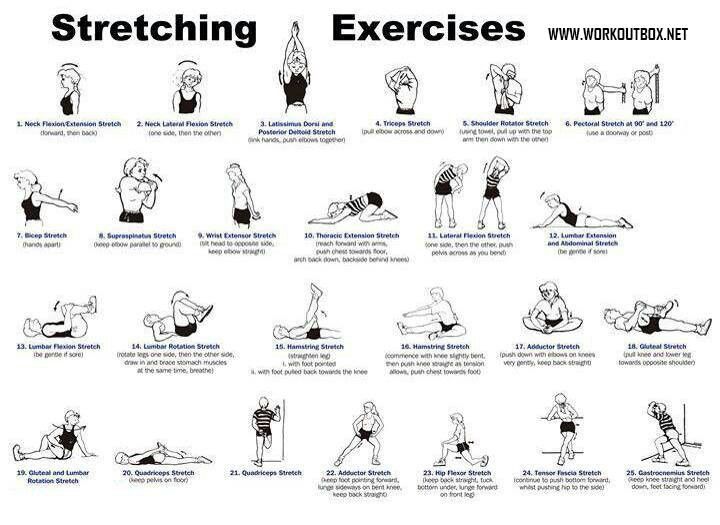 PRAKTIČNE VSEBINEUvodni del ure:●Aerobno ogrevanje:tek na mestu 3 minute, odmor 1 minuto, tek na mestu 2 minuti, odmor●Gimnastične vaje: opravi vaje, ki jih po navadi naredimo v šoli pred glavnim delom ure.Glavni del ure:●Nariši si ravno črto dolgo cca 6 m (lahko si nalepiš lepilni trak ali lahko imaš pa tudi namišljeno ravno črto)Oglej si posnetek in izvedi vsaj 12 vaj Za začetek naredi:1 dolžino črte hoje po vseh štirih naprej; na začetek vrvi se vrni v hoji1 dolžino črte hoje po vseh štirih nazaj; na začetek vrvi se vrni v hojihttps://www.youtube.com/watch?v=rWqXE7Z5P4cVzemi si čas za odmor in kozarec vode!!!●zgornji odboj:https://www.youtube.com/watch?v=_dm1Zb2vZ28&fbclid=IwAR3pVQYZobiWEstW6nNqik7L7xSDs5ix76lQyOVSeIHd6pTq0U5IZjg7ApU●odbojkarski iziv: DOMAČA NALOGA: za vse odbojkarje in odbojkarice pa tudi vse, ki v roke radi primejo odbojkarsko žogo. Za demonstracijo je poskrbela reprezentančna podajalka Eva Mori. AKCIJA! A ti je uspelo?https://twitter.com/SloVolley/status/1246757235201576960?ref_src=twsrc%5Etfw%7Ctwcamp%5Eembeddedtimeline%7Ctwterm%5Eprofile%3Aslovolley%7Ctwcon%5Etimelinechrome&ref_url=http%3A%2F%2Fwww.odbojka.si%2Findex.php%3Fst%3Dstran_novice%26id_novice%3D21931Zaključni del ure: ●opravi raztezne vaje za glavne mišične skupine, ki so bile pri vadbi obremenjene.V pomoč imaš spodaj priloženo prilogo razteznih vajTEORETIČNE VSEBINE●Oglej si športni posnetek: Ponovitev: PRAVILA IGRANJA ODBOJKE IN TEHNIKEhttps://youtu.be/-xqUSnTojyM   